SMM стратегия.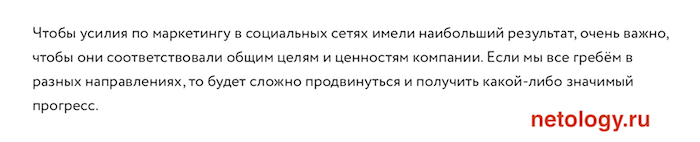 Ключевые цели SMM :Лидогенерация и конверсияЗадача: обеспечить трафик ЦА  и конверсию в заявкиИнструменты:Позиционирование – потребность ЦАТаргетингРассылкиKPI:  количество заявок; охватВовлеченностьЗадача: удержать и сделать активными подписчиков профиля, органически продвинуть профиль  в топИнструменты: UGC ( контент, интересный ЦА)Ответ – вопрос, обратная связьKPI: количество подписчиков, количество лайков/комментариев/репостовУвеличение NPS	Инструменты: FAQОпросыUGCKPI: вовлеченность, сохранения, комментарииУвеличить охватИнструменты: таргетинг«интересное»KPI: охватII. Контент  важен от слова «очень»!!!и должен бытьКачественным( обязательно обрабатывать фото! Приложения для обработки + нанесение текста: snapseed, facetune, avatan, picsart, vsco).«Живым» ( stories, прямыеэфиры: unfold, sparkpost, canva, анимация: crello.com, werbie; видео: radVHS, Kirakira+, cinemagraphpro)Интересным ЦАОтличным от конкурентовИ в нужной ЦА тональностиВсегда анализируем качество контента и то, насколько  он соответствует ожиданиям аудитории – статистика аккаунта ( критерии : вовлеченность, охват, нравится….)III. Таргетинг«Либо SMM-кампания – это часть вашего маркетинга и средство реализации вашей маркетинговой стратегии, либо это отдано на откуп упырям, отсосасывающим с рекламодателя часть маркетингового бюджета и никаким образом не приближающим достижение стратегических целей! 

Либо у вас есть единая маркетинговая стратегия, в которой описаны и принципы СММ-коммуникаций, которые лишь обеспечивают социальную поддержку всему вашему маркетингу, либо попросту будете сливать деньги в SMM, на покупку лайков, перепостов и шейров.»= реклама, настроенная на конкретный целевой сегмент ( часть целевой аудитории, с конкретными интересами, потребностями, поведенческими особенностями)Как понять, какая твоя целевая аудитория?Берем клиентов, которые делают максимальные обороты в компании и / или максимально лояльны  и активны. Проводим интервью с ними, анализируем их профили в соц сетях и получаем портреты наших целевых клиентов.Собираем сотрудников и просим каждого написать 3 типовые характеристики клиентов, обобщаем их в группы , формируем группы клиентов,  даем более детальную характеристику + потребность каждой, выбираем оптимальный канал коммуникации, докручиваем продукт , позиционирование, рекламу.Пример:кластеризациядалееОптимизируем продукт(наполнение, стоимость..)Оптимизируем канал и контент коммуникацииIV. Анализ результатовОБЯЗАТЕЛЬНО анализировать результаты каждой кампании, каждой воронки, каждого теста.Для того, чтобы достичь максимального эффекта от рекламной кампании или новых рубрик, необходимо делать тесты - -анализировать результаты- - корректировать - -запускать оптимальные.Удачи и потрясающих продаж!Цель бизнесаЦель SMMМетрикиУвеличить узнаваемость брендаУвеличить охват Количество подписчиков,  упоминаний профиля, репостовЛидогенерация и продажиУвеличить конверсиюВ клики, подписки…Сделать клиентов адвокатами брендаУвеличить вовлеченность Лайки, комментарии, упоминанияУвеличить лояльность клиентовNPSОтзывы и оценки существующих клиентов, Частота рубрикиразвлекательный80%Шутки, квизы, тестыинформационный80%Описание услуг, тренеров, тренировок, рецепты, видео , обзоры, лайфхакипользовательский80%Опросы, обратная связь, отзывы, посты клиентов, интерактив, интервьюпродающий20%Реклама, акция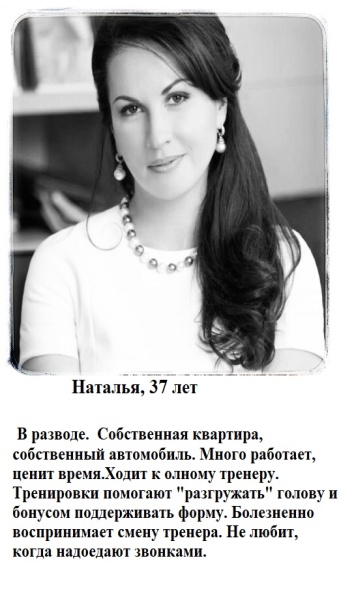 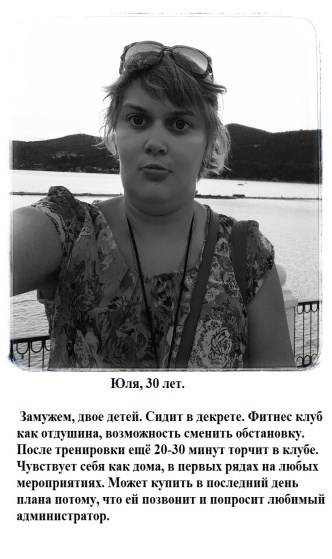 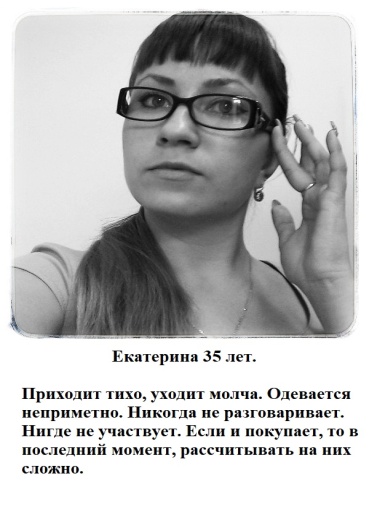 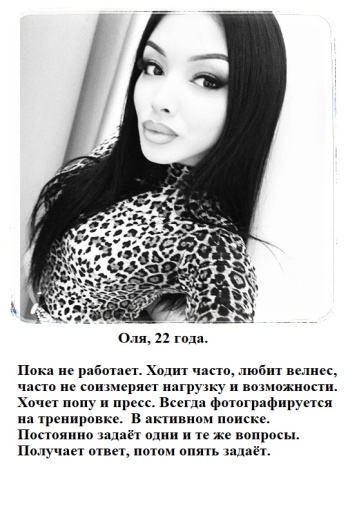 